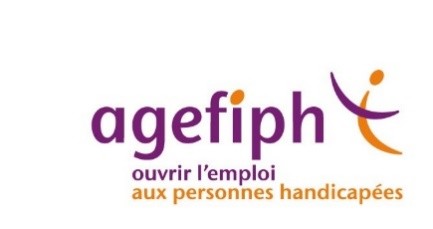 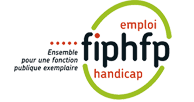 PRESTATION SPECIFIQUE D’ORIENTATION PROFESSIONNELLE (PSOP)FICHE DE RESTITUTIONChaque prestation doit faire l’objet d’une fiche de prescription et de restitution. L’ensemble des éléments de la fiche de restitution doivent être renseignés par le prestataire.Identité et coordonnées du prestataireRaison sociale :	Nom :                                                       Prénom :                                            Fonction : Identité et coordonnées du prescripteur Cap Emploi  Pôle Emploi  Mission Locale  Comète  CEP (Cap Emploi/Pôle Emploi ou Mission Locale)Identité et coordonnées de la personne handicapée bénéficiaire Monsieur :  / Madame :      Nom :                                                  Prénom :Date de naissance :Complément d’adresse 1 :	Complément d’adresse 2 :                                                                           BP : 	N° :                                     Rue ou lieu-dit :Code postal :                    Commune : Tel :                                     Mail :Pour les salariés : Identité et coordonnées de l’entreprise (employeur du bénéficiaire) Siret :	Code NAF :	Effectif salarié :	Raison sociale :	Distribution spéciale :	Complément d’adresse 1 :	Complément d’adresse 2 :                                                                           BP : N° :                                 Rue ou lieu-dit :Code postal :                Commune : Correspondant : Nom                                     PrénomTel :                                                                 Mail :Modules réalisés  Identification des compétences acquises, des potentialités, des capacités d’apprentissages, relationnelles, comportementales ; Identification des compétences transférables, transversales et des compétences complémentaires à acquérir ; Travail sur l’acceptation du handicap et de ses conséquences, le deuil de l’ancien métier et l’employabilité ; Découverte du marché du travail local et/ou analyse des fiches de postes/métiers dans l’entreprise ; Identification des besoins et des modalités en formation : étapes intermédiaires, bloc de compétences, certifications… ; Elaboration d’un nouveau projet professionnel Evaluation de la faisabilité du projet envisagé Construction et formalisation du plan d’action Si immersion en entreprise, préciser :Cadre juridique (PMSMP, convention de stages…) : Durée de l’immersion :Siret :	Code NAF :	Raison sociale :	Activités/tâches réalisées : 	Conditions et modalités de mise en œuvre Date de réception de la prescription :                                      Date du premier contact avec le bénéficiaire :Date de début de la prestation :                                               Date de fin de la prestation :Si prestation non menée à terme, date de réorientation du bénéficiaire :Préciser le motif de rupture de la prestation : En arrêt de travail justifié par un certificat médical Accès à l’emploi  Accès à une formation Abandon à l’initiative de la personne Exclusion à la demande du prestataire Autres, préciser : Difficultés éventuelles rencontrées dans la mise en œuvreRestitution des conclusions (le prestataire prend en compte les attentes du prescripteur et restitue ses conclusions de manière à en faciliter une appropriation rapide et claire par la personne et le prescripteur)Données, informations, indications recueillies dans le cadre de la prestation réalisée (Restitution des données recueillies et analyse par le prestataire)Description du ou des projets, freins, atouts pour la mise en œuvreRecommandations et/ou préconisations au regard de la prescription Recherche directe d’emploi Formation, préciser la nature de la formation : Reclassement interne Reclassement externe Evolution professionnelle Exclusion à la demande du prestataire Autres, préciser : Remarques éventuelles :Conclusion et démarche(s) à mettre en œuvre pour la réalisation du projetObservations du prestataireLe bénéficiaire a confirmé son accord sur les conclusions et/ou préconisations proposéesOui      Non Date de restitution :Commentaires du bénéficiaire :Date de l’envoi au prescripteur :Signature du prestataire:                                                                   Signature du bénéficiaire :Correspondant/prescripteur : Nom                                                        Prénom :Fonction du correspondant prescripteur :Tel :                                                                                      Mail :